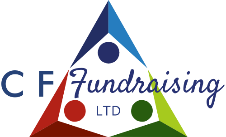 Employment Application FormPlease send this form completed and attach a copy of your Curriculum Vitae to either of the following:recruitment@cffundraising.co.ukorFAO Nathaniel Humphreys 8 Hillburn Road,Wisbech,Cambs.PE13 2PLPosition Applied ForPersonal DetailsPersonal DetailsPersonal DetailsPersonal DetailsPersonal DetailsPersonal DetailsPersonal DetailsPersonal DetailsPersonal DetailsSurnameForename (s)Forename (s)AddressNI NumberNI NumberAddressPhone No.Phone No.AddressMobile No.Mobile No.PostcodeEmail AddressEmail AddressEmail AddressBest time and method for contactBest time and method for contactBest time and method for contactAvailable Start dateAvailable Start dateAvailable Start dateDo you hold a current UK driving licence and own a vehicleDo you hold a current UK driving licence and own a vehicleDo you hold a current UK driving licence and own a vehicleDo you hold a current UK driving licence and own a vehicleDo you hold a current UK driving licence and own a vehicleDo you hold a current UK driving licence and own a vehicleDo you hold a current UK driving licence and own a vehicleYesNoYesNoDo you have any criminal convictions that are pending or not spent under the Rehabilitation of Offenders Act 1974Do you have any criminal convictions that are pending or not spent under the Rehabilitation of Offenders Act 1974Do you have any criminal convictions that are pending or not spent under the Rehabilitation of Offenders Act 1974Do you have any criminal convictions that are pending or not spent under the Rehabilitation of Offenders Act 1974Do you have any criminal convictions that are pending or not spent under the Rehabilitation of Offenders Act 1974Do you have any criminal convictions that are pending or not spent under the Rehabilitation of Offenders Act 1974Do you have any criminal convictions that are pending or not spent under the Rehabilitation of Offenders Act 1974Yes -Please provide details NoYes -Please provide details NoPrevious Employment History – Most Current ThreePrevious Employment History – Most Current ThreePrevious Employment History – Most Current ThreePrevious Employment History – Most Current ThreePrevious Employment History – Most Current ThreePrevious Employment History – Most Current ThreeEmployers Name and Contact DetailsEmployers Name and Contact DetailsEmployers Name and Contact DetailsJob Title and Description Of DutiesStart Date: Employers Name and Contact DetailsEmployers Name and Contact DetailsEmployers Name and Contact DetailsJob Title and Description Of DutiesEnd Date : NameReason For LeavingReason For LeavingAddressPhone No.Phone No.Email AddressEmail AddressEmail AddressEmployers Name and Contact DetailsEmployers Name and Contact DetailsEmployers Name and Contact DetailsJob Title and Description Of DutiesStart Date: Employers Name and Contact DetailsEmployers Name and Contact DetailsEmployers Name and Contact DetailsJob Title and Description Of DutiesEnd Date : NameReason For LeavingReason For LeavingAddressPhone No.Phone No.Email AddressEmail AddressEmail AddressEmployers Name and Contact DetailsEmployers Name and Contact DetailsEmployers Name and Contact DetailsJob Title and Description Of DutiesStart Date: Employers Name and Contact DetailsEmployers Name and Contact DetailsEmployers Name and Contact DetailsJob Title and Description Of DutiesEnd Date : NameReason For LeavingReason For LeavingAddressPhone No.Phone No.Email AddressEmail AddressEmail AddressReferences – Please provide twoReferences – Please provide twoReferences – Please provide twoReferences – Please provide twoNameRelationship AddressPhone No.AddressMobile No.AddressEmail AddressEmail AddressPostcodeNameRelationship AddressPhone No.AddressMobile No.AddressEmail AddressEmail AddressPostcode